AJU 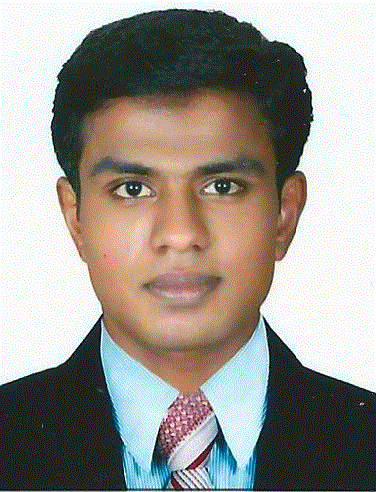 E-mail: aju.380379@2freemail.com AimSeeking a challenging new role within a progressive organisation that will utilise my overall more than  4 years of Engineering and Supervision expertise, whilst maximising professional skills. Additionally seeking further opportunities for knowledge enhancement and career development within an Engineering industry.WORK EXPERIENCEPROJECT & SALES ENGINEERRDK International  WLL                                              June-2016-presentKnowledge on various types of light fittings,lamps,diffuser,housing & control gears.Knowledge on cat cable termination & installation, maintanace, programming for solar poles by using priess software.  Preparing technical submittal and arranging material submittal for various projects.Supervising,control & coordination with customers and clients.Light fittings inspection and making inspection reports for various projects.Arranging sales meeting and bringing material enquiry for lighting projects.Preparing the Purchase Orders and supplying the specific light fittings.Offering good  services in pre order,implementation and final stages.List of various Projects.Redline South Underground (doha metro)Redline North Elevated (doha metro)Greenline Underground(doha metro)Qatar Foundation South Central Plant  CP05Qatar University Student Housing ProjectLusail Marina TowerPROJECT ENGINEER                                                March-2014-June2016FSI Business Group WLLMeter Inspection in meter department of Kahramaa (Qatar general electricity and water corporation).Updating the electricity and water information of the customers in Qatar using,J D Edwards Enterpriseone  and Iagent software.Preparing the master files of smart meter installation/replacement/maintenance of contractors like Redco international, AALCO, Marina Trading & Contracting WLL , Galfar al misnad and Gulf house contracting.Making the Work Orders of various inspection sites using the Qatar Electricity Network Database (Explore Qatar) & EGISUpdating the details of electrical load per meter premises of installation and maintenance of smart meter after inspection.Knowledge on ac and dc power battery testing of electrical & mechanical bulk meter like Siemens , ABB & ISOIL.Controlling and co-ordination with customers and clients.Closing the active water meter complaints like no display, high consumption, direct connection, water leaking, broken, not working, replaced but no info, meter serial number mismatch cases etc.Conducting test bench for the faults occurs in water meter.Tracking the customer complaints for electric and water meters status using J D Edward Enterpriseone software & ERP.Replacement and installations of water meters types SM700, SE700, SE150, Elster, Hydrus, Badger, Itron etc.Replacement and installations of electric meters types MEMF, MITSUBISHI, KRIZIK, FERRANTI, LG, AEM, ENGLISH ELECTRIC etc.Accuracy test for different size of electrical meters like 1*10-50A, 1*10-60A,1*20-80A, 3*10-60A, 3*20-100A, CT Meters like3*100/5A, 3*200/5A, 3*300/5A, 3*400/5A, 3*500/5A, 3*800/5A, 3*1000/5A, 3*1200/5A, 3*1600/5A, 3*2000/5A, 3*2500/5A by using Meter Test Equipment(MTE PTS3.3C).Emergency work (tavaari) for both electrical and water meter complaints in 24 hoursper day.TRAINEE ENGINEER     				       Aug-2013 — Feb-2014   Electrical Substation, KSEB, INDIA                 Measurement of Specific Gravity & Voltage of DC Batteries.Charging and discharging of substation Feeders and local Feeders.Knowledge on winding temperature & oil temperature of Transformers and Breathers.Good Knowledge regarding Current Transformer, Potential Transformer, Lightning      Arrester, Isolator, Circuit Breaker, Wave trap, Insulators etcMaking report on Load, Voltage, Power readings of various feeders in substation.Knowledge on Electrical and Electronic components used for manufacturing of brushless alternators Induction motors such as copper,conductors,diodes,capacitors, resistors, transformers, Insulating materials etc.Good knowledge of using standard electrical and Mechanical measuring instrument like multimeter, Vernier caliper, screw gauge etc.Negotiations and coordination with contractors and bidders.Prepare Bill Of Materials.Follow ISO and similar international standards during design and production of componentsGood knowledge of Data processing with MS office.Take part in various stages of marketing activities of the company like estimates, Offers, review of orders ,coordination for execution of orders, preparation of dispatch documents, service analysis of stock verification, payment realization etc.Maintaining the quality and accuracy of the layouts with proper dimensions.Detailing the specifications of the equipment's and briefing further clarification to the clients.Making MCS (Material consumption statement) for the equipments consumed in   substation grid.Qualifications & EducationAutodesk   Revit   MEP                                                  Nov- 2016-Dec-2016AutoCAD Electrical and AutoCAD 2D                       May-2013 — Aug-2013CADD Centre Training Services, PathnamthittaWorking with projectsIntroduction Schematic AttributesLibrary symbol CreationCreating Control CircuitsPLC Ladder DiagramBE: Electrical & Electronics Engineering                 Sep -2009 — April 2013Anna University ChennaiTransmission & DistributionPower Plant EngineeringPower Quality EngineeringSpecial Electrical machines\PROJECT: - Simplified Multilevel Inverter Topology for DC-AC ConversionThe above project cascaded H- bridge multilevel inverter for better power quality. The proposed design uses a standard three-leg inverter and an H-bridge in series with each inverter leg which uses a capacitor as the dc power source. A fundamental switching scheme is used to do modulation control and to produce a five-level phase voltage.Higher Secondary Examination                           May (2007 — March 2009)Catholicate Higher Secondary SchoolKey Achievements AccomplishedParticipated in workshop on OOP Concept conducted by Epro Technologies Pvt LTDCompleted The Embedded System Degree Course conducted by Press Enter Career development Centre.Personal Details:InterestsJogging, Cricket, watching movies, music, browsing etc.ReferencesReferences available upon request.Date of birth: 25th January, 1992Qatar visa status : Residence Permit (Transferable visa with NOC)Gender: MaleMarital Status  : SingleNationality: IndianDriving Licence : Qatar & Indian Driving LicenceLanguages Known  : English, Hindi, Malayalam & Tamil